Calcul : correctionCalcule :					₁         ₁	₃  ₂ ₄				₃ ₂		2 6 5 8 			1 6 4 x	          5		x	   2 6        1 3 2 9 0		            ₁        ₁	9 8 4				 +     3 2 8 0				        4 2 6 4 Pose et calcule : 456 x 9 =782 x 34 =Bonus : 1475 x 782 =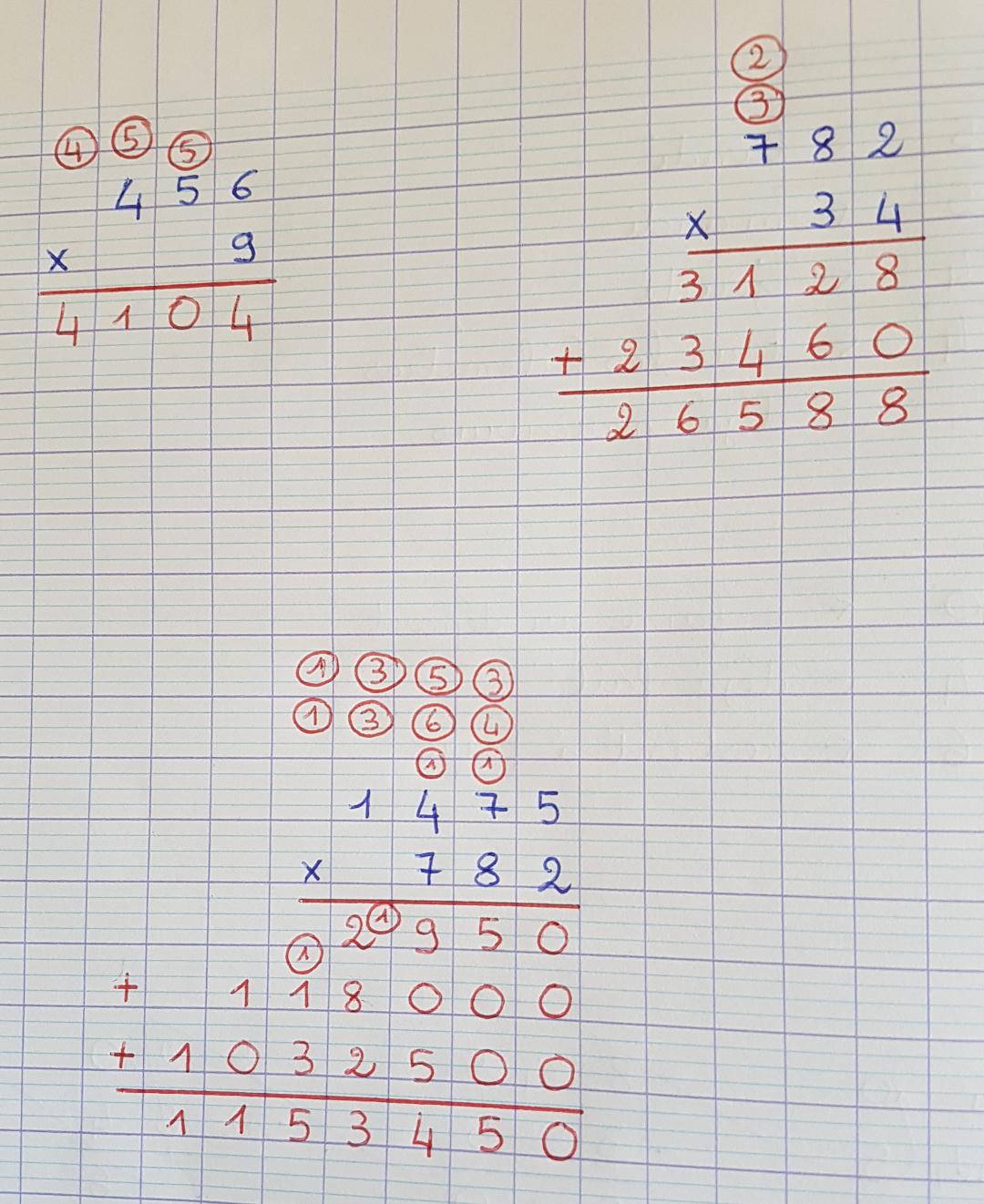 